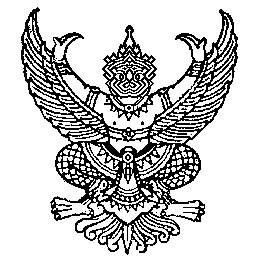 ประกาศองค์การบริหารส่วนตำบลเมืองยางเรื่อง หลักเกณฑ์การสรรหาและคัดเลือกพนักงานส่วนตำบล...............................................................	ตามประกาศคณะกรรมการพนักงานส่วนตำบลเมืองยาง เรื่อง มาตรฐานทั่วไปเกี่ยวกับการคัดเลือก พ.ศ. ๒๕๖๐ โดยที่เป็นการสมควรให้มีการแก้ไขมาตรฐานทั่วไปเกี่ยวกับการคัดเลือกให้สอดคล้องกับคำสั่งหัวหน้าคณะรักษาความสงบแห่งชาติที่ ๘/๒๕๖๐ เรื่อง การขับเคลื่อนการปฏิรูปการบริหารงานบุคคลท้องถิ่น ลงวันที่ ๒๑ กุมภาพันธ์ พ.ศ.๒๕๖๐ ที่กำหนดให้คณะกรรมการกลางข้าราชการองค์การบริหารส่วนจังหวัด คณะกรรมการกลางพนักงานส่วนตำบล และคณะกรรมการกลางพนักงานส่วนตำบล ตามพระราชบัญญัติระเบียบบริหารงานบุคคลส่วนท้องถิ่น พ.ศ. ๒๕๔๒ มีอำนาจหน้าที่ในการจัดสอบการแข่งขันเพื่อบรรจุบุคคลเป็นข้าราชการส่วนท้องถิ่น หรือ พนักงานส่วนท้องถิ่นแทนองค์กรปกครองส่วนท้องถิ่น แต่ไม่รวมถึงกรุงเทพมหานคร รวมถึงให้คณะกรรมการพนักงานส่วนตำบลมีอำนาจหน้าที่ในการสอบคัดเลือกและการคัดเลือกพนักงานส่วนตำบลให้ดำรงตำแหน่งประเภทอำนวยการท้องถิ่น ประเภทบริหารท้องถิ่น และตำแหน่งสายงานบริหารสถานศึกษาเพื่อประโยชน์ในการปฏิรูปการบริหารงานบุคคลของเทศบาลให้มีมาตรฐานและเป็นไปอย่างมีประสิทธิภาพบนพื้นฐานของระบบคุณธรรม	ในการนี้ องค์การบริหารส่วนตำบลเมืองยาง จึงประกาศหลักเกณฑ์การสรรหาและคัดเลือก พนักงานส่วนตำบลในการจัดสอบการแข่งขันเพื่อบรรจุบุคคลเป็นข้าราชการส่วนท้องถิ่นหรือพนักงานส่วนท้องถิ่นแทนองค์กรปกครองส่วนท้องถิ่นแต่ไม่รวมถึงกรุงเทพมหานคร รวมถึงให้คณะกรรมการพนักงานเทศบาลมีอำนาจหน้าที่ในการสอบคัดเลือกและการคัดเลือกพนักงานส่วนตำบลให้ดำรงตำแหน่งประเภทอำนายการท้องถิ่น ประเภทบริหารท้องถิ่น และตำแหน่งสายงานบริหารสถานศึกษา ดังนี้	ข้อ ๑ ประกาศนี้เรียกว่า “ประกาศองค์การบริหารส่วนตำบลเมืองยาง เรื่อง หลักเกณฑ์การสรรหาและคัดเลือกพนักงานส่วนตำบล”	ข้อ ๒ ประกาศนี้ให้ใช้บังคับตั้งแต่วันถัดจากวันประกาศเป็นต้นไป	ข้อ ๓ การคัดเลือกบุคคลเพื่อบรรจุแต่งตั้งให้ดำรงตำแหน่งพนักงานส่วนตำบล และการคัดเลือกพนักงานส่วนตำบล เพื่อแต่งตั้งให้ดำรงตำแหน่งในระดับที่สูงขึ้นให้ดำเนินการได้ ๕ วิธีดังนี้การสอบแข่งขันเพื่อบรรจุบุคคลเข้ารับราชการและบรรจุแต่งตั้งให้เป็นพนักงานส่วนตำบล(๒)การคัดลือก.....๒การคัดเลือกกรณีมีเหตุพิเศษที่ไม่จำเป็นต้องสอบแข่งขันเพื่อบรรจุบุคคลเข้ารับราชการและแต่งตั้งให้เป็นพนักงานส่วนตำบลการสอบคัดเลือกเพื่อแต่งตั้งพนักงานให้ดำรงตำแหน่งต่างสายงาน หรือแต่งตั้งพนักงานตำแหน่งสายงานผู้ปฏิบัติให้ดำรงตำแหน่งประเภทอำนวยการท้องถิ่น และ บริหารท้องถิ่นขององค์การบริหารส่วนตำบลหรือแต่งตั้งพนักงานครู อบต. ให้ดำรงตำแหน่งในสายงานบริหารสถานศึกษาการคัดเลือกเพื่อแต่งตั้งพนักงานส่วนตำบลที่ดำรงตำแหน่งสายงานผู้ปฏิบัติให้ดำรงตำแหน่งในระดับที่สูงขึ้นการคัดเลือกเพื่อรับโอนมาแต่งตั้งให้ดำรงตำแหน่งประเภทอำนวยการท้องถิ่นและ ประเภทบริหารท้องถิ่น หรือสายงานการบริหารสถานศึกษาในการคัดเลือกบุคคลเพื่อบรรจุและแต่งตั้งตามวรรคหนึ่ง ให้เป็นไปตามหลักเกณฑ์และเงื่อนไขที่ ก.อบต.กำหนด			 ประกาศ ณ วันที่ ๑ ตุลาคม พ.ศ. ๒๕๖๒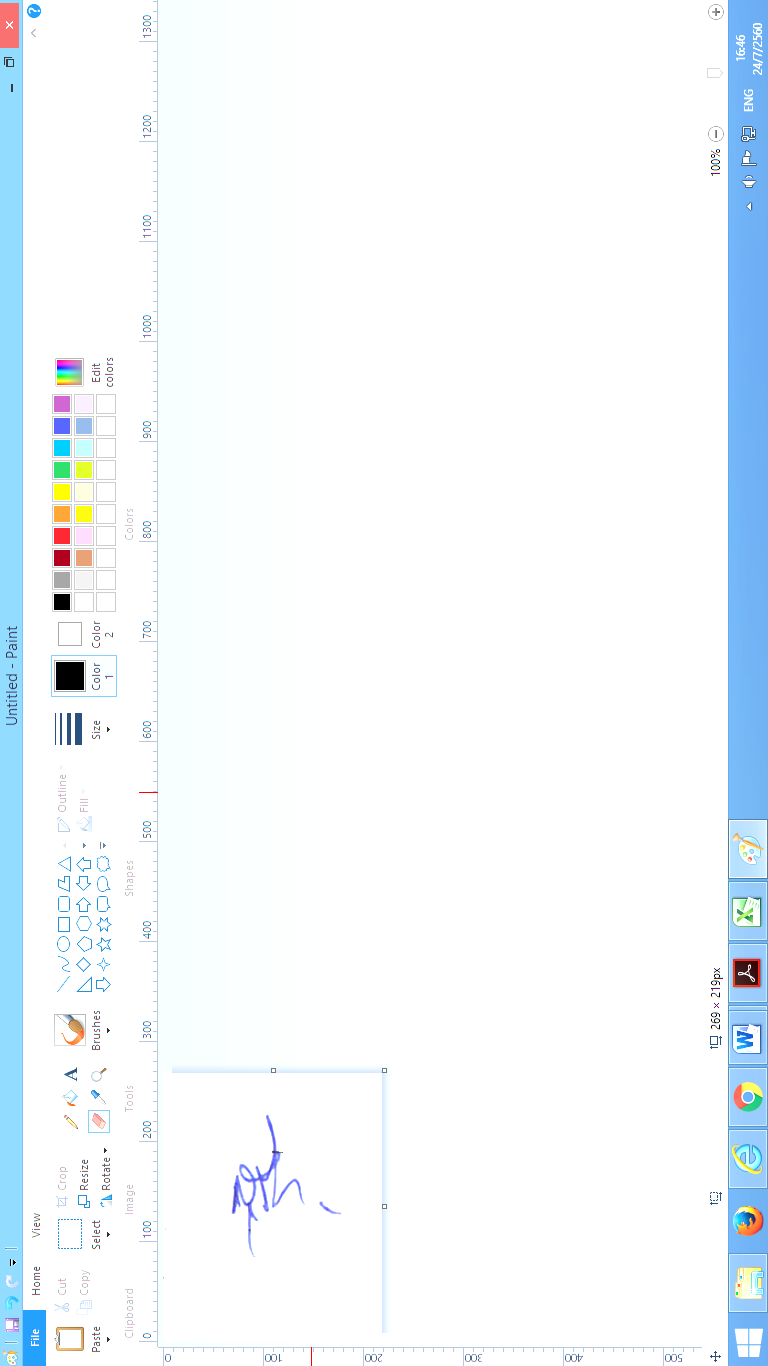                                                                 ( นายสุริยา  ศรีสัตยานุกูล)				                 ปลัดองค์การบริหารส่วนตำบลเมืองยาง 				          ปฏิบัติหน้าที่นายกองค์การบริหารส่วนตำบลเมืองยาง